Warum Wildfleisch:Wildtiere ernähren sich von Pflanzen und Gräsern, was zu einem Fleisch führt, das frei von Zusatzstoffen, Antibiotika und Hormonen ist. Daher gilt Wildfleisch oft als gesündere Fleischoption im Vergleich zu konventionell gezüchtetem Fleisch.Wildfleisch ist eine ausgezeichnete Quelle für hochwertiges Eiweiß, welches wichtig für den Muskelaufbau, die Reparatur von Gewebe und den Stoffwechsel ist.Im Allgemeinen hat Wildfleisch einen niedrigeren Fettgehalt als Fleisch von Nutztieren, insbesondere wenn es um freilebende Tiere wie Wildschweine geht. Dies macht es zu einer geeigneten Wahl für Menschen, die eine fettarme Ernährung bevorzugen.Wildfleisch ist reich an verschiedenen Nährstoffen. Einzigartiger Geschmack: Wildfleisch hat oft einen unverwechselbaren Geschmack, der je nach Tierart und Ernährung des Tieres variieren kann. Viele Menschen schätzen den intensiven Geschmack von Wildfleisch und die kulinarischen Möglichkeiten, die es bietet.Durch den Verzehr von Wildfleisch können wir dazu beitragen, das Gleichgewicht in den Ökosystemen zu erhalten und die Überpopulation bestimmter Arten zu verhindern.Vielseitige Zubereitungsmöglichkeiten: Wildfleisch kann auf verschiedene Arten zubereitet werden, von klassischen Wildgerichten wie Wildschweinbraten oder Rehkeule bis hin zu modernen Zubereitungsmethoden wie Wildburger oder Grillspießen.Insgesamt bietet Wildfleisch eine gesunde und geschmackvolle Alternative zu konventionellem Fleisch, die gleichzeitig die Umweltbelastung verringern kann und die natürlichen Ökosysteme unterstützt.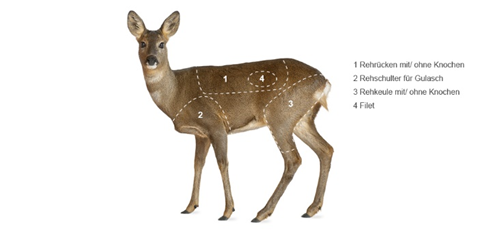 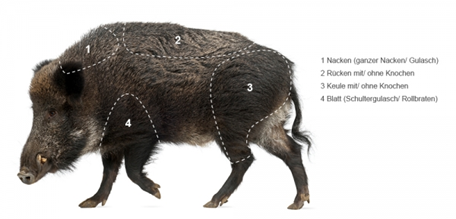 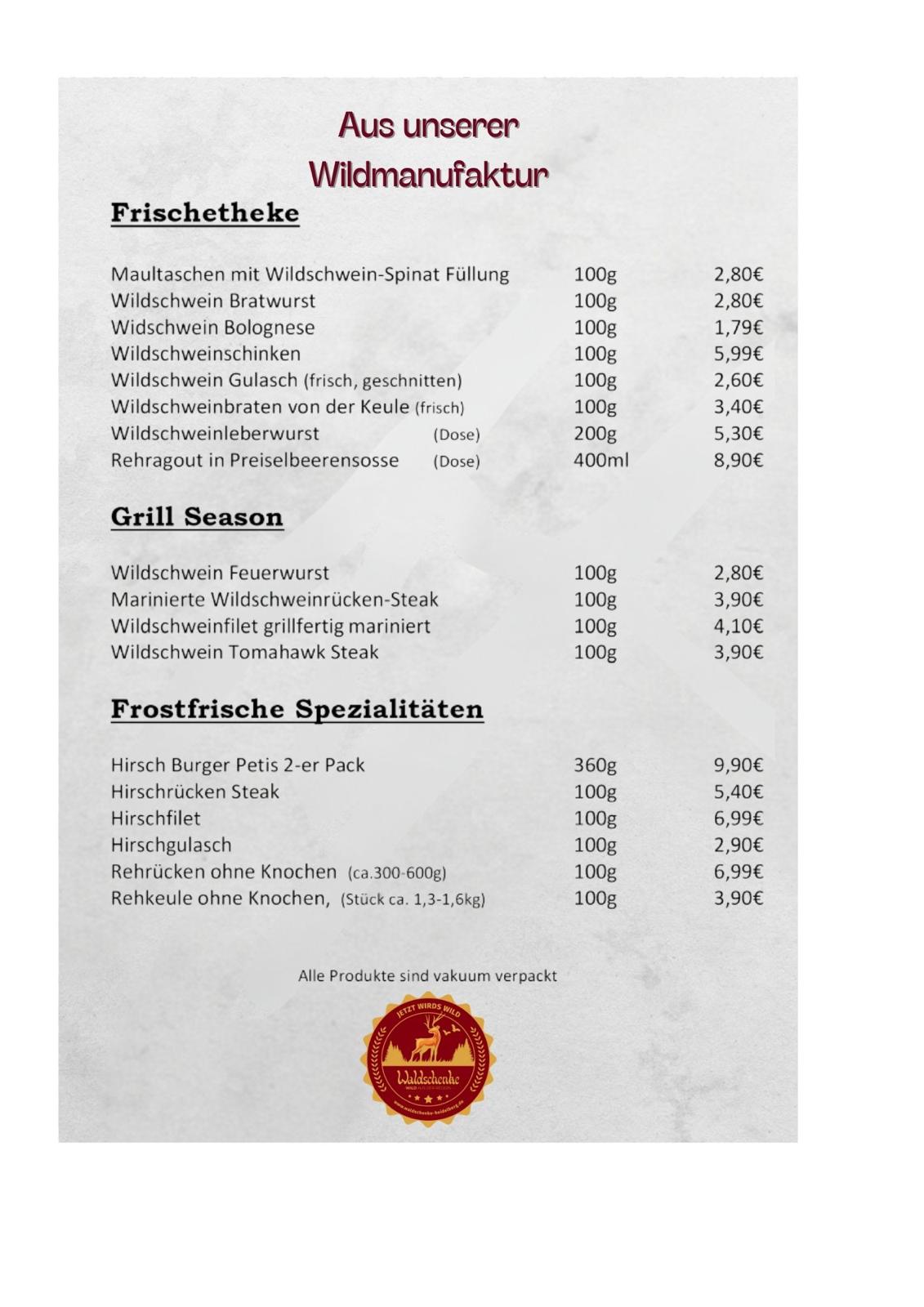 